Grade 3- Arts Ed. Choice Board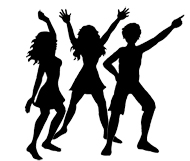 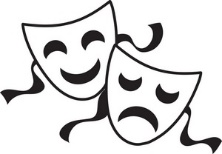 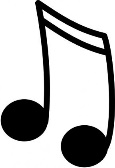 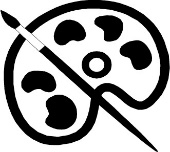 MUST DOI make different dance problems and solutions when moving my body in the environment.CP3.1I can create dances where I can show different actions, body movements, speed, time, range, and space.CP3.2I can take on a role in drama and work with others in role.CP3.3I can use my imagination and different skills during drama. I can think about how these things help change my drama altogether.CP3.4I can create sound compositions using environment as inspiration.CP3.5I can create and perform music that shows I know how to use form, rhythm, pitch, dynamics, texture, and tone colour.CP3.7I can create visual art that shows ideas about the natural, man-made, and imaginary environments.CP3.7I can create visual art using different types of materials.CP3.8